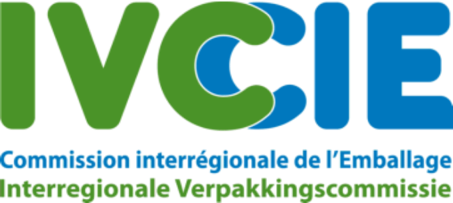 Definitie en duiding
“serviceverpakkingen”Definitie en duiding “serviceverpakkingen” Definitie “Serviceverpakking”: Elke primaire, secundaire of tertiaire verpakking die gebruikt wordt op het punt van ter beschikkingstelling aan de consument van goederen of diensten, alsook elke verpakking die van dezelfde aard is en die op eenzelfde manier gebruikt wordt.De verpakkingsverantwoordelijken voor serviceverpakkingen zijn de Belgische producenten en invoerders ervan. Categorieën recipiënten  Recipiënten die bestemd zijn om gebruikt te worden als product2.1.1. Recipiënten die bestemd zijn om gevuld te worden door huishoudens Bepaalde recipiënten zijn bedoeld om door de huishoudens gevuld te worden. In dat geval zijn de recipiënten geen verpakkingen. Ze zijn immers niet bedoeld voor het insluiten, beschermen, verladen, afleveren en/of aanbieden van goederen over het traject van producent tot gebruiker of consument. Dat ze bedoeld zijn om door huishoudens gebruikt te worden, kan blijken uit het feit dat ze verkocht worden in kleine hoeveelheden of uit de typische consumentenverpakking van deze recipiënten. Een consumentenverpakking bevat dikwijls informatie bestemd voor de consument. Het gaat hier dan bijvoorbeeld over het aantal eenheden, de naam van de producent, de merknaam en/of de prijs. Voorbeelden: Aluminium schaaltjes die per 10-tal verkocht worden.  Wegwerpdrinkbekers verpakt per 10 stuks in een consumentenverpakking.  Een rolletje diepvrieszakjes dat verkocht wordt in een typisch consumentenverpakking. Gezien deze recipiënten geen verpakking zijn, is het Samenwerkingsakkoord hierop niet van toepassing. De consumentenverpakking rond de recipiënten is wel een verpakking onderworpen aan de terugnameplicht. Tegenvoorbeelden: - Blanco bakjes voor snacks of drinkbekers verpakt per 500 stuks, ook indien verkocht in de winkel. Grote volumes zijn niet bedoeld voor huishoudens, maar wel voor professionelen, zoals frituuruitbaters en snackbars. 2.1.2. Recipiënten die bestemd zijn om gebruikt te worden door bedrijven als product Bedrijven en instellingen, zoals scholen, ziekenhuizen, verzorgingsinstellingen, OCMW’ s en gevangenissen kunnen zelf een recipiënt voor een ander doeleinde gebruiken dan als verpakking. Het gaat hier over recipiënten gebruikt in ondernemingen waarbij er geen intentie bestaat om een product op de markt te brengen en er geen koppel ‘verpakking-product’ bestaat. Dit is geen verpakking. Voorbeelden: Aluminiumschaaltjes gebruikt in laboratoriaWegwerp drinkbekers ter beschikking gesteld aan personeelsleden op kantoor en waarbij er geen specifiek product wordt aangebodenWegwerpborden en -bekers gebruikt voor patiëntenmaaltijdenGezien het niet over verpakkingen gaat, is het Samenwerkingsakkoord er niet van toepassing op. Tegenvoorbeelden: Cateringbedrijven en traiteurs die keukens/kantines aanleveren en/of uitbaten in bedrijven en instellingen, zoals scholen, ziekenhuizen, verzorgingsinstellingen, OCMW’s en gevangenissen of die particulieren aanleveren, hebben de intentie om producten op de markt te brengen. Wie de verpakkingsverantwoordelijke is voor de gebruikte recipiënten, hangt af van de wijze waarop de recipiënten gevuld worden (zie punt 2.2 en 2.3). Recipiënten gebruikt in automaten (bijvoorbeeld wegwerpdrinkbekers en de verpakkingen van de aangeboden producten). Recipiënten die bestemd zijn om in een verpakkingslijn gevuld te worden. Recipiënten die bestemd zijn om in een verpakkingslijn gevuld te worden voor het op de markt brengen van voorverpakte huishoudelijke producten, zijn verpakkingen, maar geen serviceverpakkingen.
De verpakkingsverantwoordelijkheid voor deze verpakkingen ligt bij diegene die zelf producten verpakt in België (verpakkingverantwoordelijkheid type A). Deze verpakkingen bevatten meestal commerciële en andere informatie over het verpakte product, zoals: de producent, de productnaam en/of het merk, de ingrediënten, het gewicht, het volume en/of het aantal stuks. Voorbeelden: Kartonnen verpakking waarin diepvriesproducten worden verpakt, bijvoorbeeld pizzadozen waarop de naam van de producent staat, alsook de ingrediënten en het gewicht van de pizza. Plastic bakjes voor fijne vleeswaren waarop de naam van de producent staat, het type fijne vleeswaren, het merk en het gewicht van het product. Zakjes die definitief gesloten zijn, voor deze in de winkels terechtkomen, zoals een plastic zak aardappelen. Recipiënten die bestemd zijn om in het winkelpunt gevuld te worden. Recipiënten die bestemd zijn om op het punt van terbeschikkingstelling aan de consument van goederen of diensten manueel gevuld te worden, zijn serviceverpakkingen. De Belgische producent of de invoerder van de serviceverpakking is de verpakkingsverantwoordelijke (verpakkingsverantwoordelijkheid type D). Het begrip ‘het punt van terbeschikkingstelling aan de consument’ dient hierbij ruim geïnterpreteerd te worden en slaat niet alleen op de traditionele winkelpunten (bijvoorbeeld bakkers en slagers), maar ook op o.a. kramen (bijvoorbeeld hamburger- en bloemenkramen), beurzen, automaten en kantines. Voorbeelden: kassazakken kunststof potjes voorfijne vleeswaren bij de slagerbroodzakkenSpecifieke regeling draagtassen, servetten, wegwerpborden en-bekers 3.1. Draagtassen Er zijn drie 3 types draagtassen:eenmalige draagtassenherbruikbare draagtassendraagtassen die geen verpakking zijn 3.1.1. Eenmalige draagtassen Eenmalige draagtassen zijn draagtassen, ontworpen voor eenmalig gebruik. Het betreft verpakkingen waarvoor zowel de terugname- als de informatieplicht geldt. 3.1.2. Herbruikbare draagtassen Herbruikbare draagtassen zijn draagtassen die ontworpen zijn om hergebruikt te worden voor hetzelfde doel en waarvoor een systeem bestaat om de versleten draagtassen in te wisselen. Het betreft verpakkingen waarvoor geen terugname-, maar wel de informatieplicht geldt. 3.1.3. Draagtassen die geen verpakking zijn Draagtassen gemaakt uit stevig materiaal, die ontworpen zijn om quasi onbeperkt hergebruikt te worden voor hetzelfde of een ander doel en waarvoor bijgevolg geen systeem van inwisselbaarheid bestaat, zijn geen verpakkingen. Mogelijke voorbeelden zijn: draagtassen uit nylon, katoen, jute, riet, geweven (kunst)stof. Voor dit type draagtassen geldt geen terugname-, noch informatieplicht, gezien het niet over verpakkingen gaat. 3.2. Servetten Servetten worden beschouwd als een product en niet als een verpakking. Servetten bestemd voor fastfoodrestaurants, zelfbedieningszaken, bedrijfskantines, broodjeszaken, frietkramen, ... worden in de meeste gevallen apart aangeboden aan de klanten. In de minderheid van de gevallen wordt het servet gebruikt om iets in te verpakken en verpakt aan te bieden aan de klant. 3.3. Wegwerpborden en -bekers Wegwerpborden en -bekers kunnen onderverdeeld worden op basis van hun uitzicht en hun bestemming. 3.3.1. Uitzicht Wegwerpborden en -bekers die een merknaam en/of product- of bedrijfslogo bevatten verwijzend naar een product dat in het bord of in de beker wordt aangeboden, zijn serviceverpakkingen. Wegwerpborden en -bekers met een bedrijfslogo of -naam niet verwijzend naar het verbruiksproduct dat in het bord of de beker wordt aangeboden, zijn geen serviceverpakkingen, tenzij specifieke bepalingen gelden o.b.v. bestemming (zie punt 3.3.2 Bestemming). Wegwerpbekers die geen naam, logo noch merk bevatten, zijn geen serviceverpakkingen, tenzij specifieke bepalingen gelden o.b.v. bestemming (zie punt 3.3.2 Bestemming). 3.3.2. Bestemming Wegwerpborden en -bekers die gebruikt worden o.a. op festivals, concerten, beurzen, treinen, in bioscopen, kantines, fastfoodrestaurants, frietkramen, vliegtuigen, ... om er producten in op de markt te brengen, zijn serviceverpakkingen.Wegwerpbekers gebruikt in automaten zijn serviceverpakkingen. Niet-exhaustieve lijstProductServiceverpakkingVerpakking, andere dan serviceverpakkingNiet-verpakkingDraagtassenx
eenmalige of herbruikbare voor hetzelfde doelx
gemaakt om quasi onbeperkt te hergebruiken voor zelfde of ander doelHerbruikbare bakken gebruikt door particulieren om te winkelenxBrood-, broodjes-, stokbrood-, koeken- en sandwichzakken, incl. zakken in broodautomaten (papier, plastic, ...) xZakjes op rol ter beschikking gesteld in het winkelpunt (papier, plastic, ...), bijvoorbeeld fruit- en groentezakjes, ...xKip- en ribbenzakkenxSnoepzakken ter beschikking gesteld in het winkelpuntxBakjes, borden, dozen, potjes, schalen, schotels, flessen, bijvoorbeeld taart-, koeken- en pralinedozen, potjes voor charcuterie, salades of bereide maaltijden, friet-, fruit-, sausbakjes, ... x
gevuld in het winkelpunt/door de winkelierx
gevuld in verpakkingslijnx
verkocht aan de consumentCateringdozen en -schalenxWegwerpbordenx
koppel product- verpakkingx
verkocht aan de consumentPizzadozenx
zonder productnaam en ingrediënten op de doosx
met productnaam, ingrediënten, gewicht, ... op de doos (bijvoorbeeld voor diepvries- producten)Drinkbekersx
koppel product- verpakking (o.a. automaatbekers)x
geen koppel product- verpakkingSoep- en pastabekers gevuld in het winkelpunt/door de winkelierxGeschenk- en inpakpapier en -folie gebruikt in het winkelpunt (cellofaan, kraft, papier, aluminium, ...), bijvoorbeeld bloemenfolie, rol aan de kassa in droogkuis, …xDuplexpapier gebruikt in het winkelpunt en om mee te geven, bijvoorbeeld voor vlees of kaas, ...xHoezen en kleerhangers gebruikt in droogkuis en wasserijen bestemd voor particulierenxIjsbekers gevuld in aanwezigheid klantxKleefband, koord, lint, bindgaren of -touw, strikken, ... gebruikt in het winkelpuntxServettenx